МУЗИЧКА-ФОНО-АНАЛИЗА1. Назив дела:  

2. Име композитора/ националност:  Николо Паганини (1782-1840), Италијан_3.Стилска припадност: __романтизам______________________________4.Музички жанр: ______инструментална музика______________________5.Извођачки састав: __соло виолина_ I уз пратњу гудачког оркестра__6.Музички облик: __каприс – фантазија (минијатура за виолину)_________7.Темпо:__allegro; vivace; presto + део andante pizzicato_________________8.Музички метар:____2/4_________________________________________9.Оркестрација /аранжман (попис звучних боја извођачког састава):а) ТЕМЕ___________________________________________
      __виолина_I_______________________________________________б) ПРАТЊЕ_________________________________________     __гудачки оркестар (виолончело Vc, виоле , виолина_)_________10.Теоријски подаци о делу, композитору, стилу, облику...Николо Паганини (27. октобар 1782-1840) је био италијански виолиниста,_
композитор, гитариста. Будући да је дивљење често на самој граници ____
зависти, Паганинијеве виолинске чаролије су међу његовим љубоморним_
и празноверним савременицима ипак биле „објашњене“ тиме да је______
Паганини „у дослуху са самим ђаволом“. Своју инспирацију често је ______
проналазио на гробљима.__________________________________________11.Карактер дела:  _жив, весео, брз, динамичан, у неким деловима сетан
12.Звучне слике (прве визуелне асоцијације на одслушано дело):Слушајући ово дело замишљам пчелу која ужурбано лети и сакупља полен.
Затим, мало се заустави на свој омиљени цвет, одмори се, а онда наставља
даље ужурбано.___________________________________________________
13. Лични музичко-критички утисак о делу: 
У овом делу је велика промена расположења, од раздраганости преко туге
до нове среће.____________________________________________________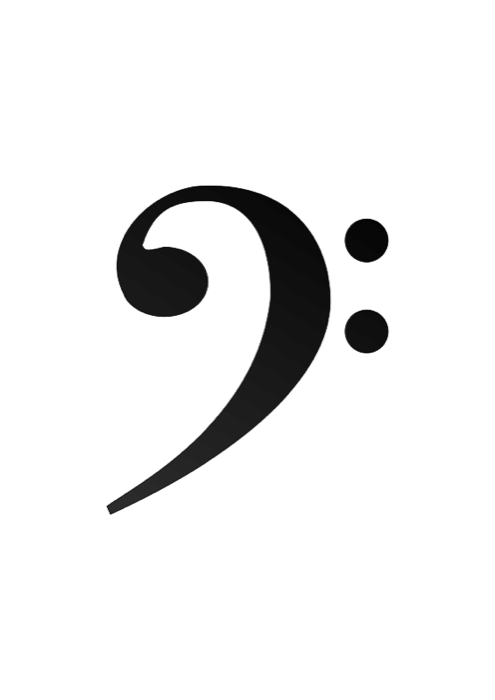 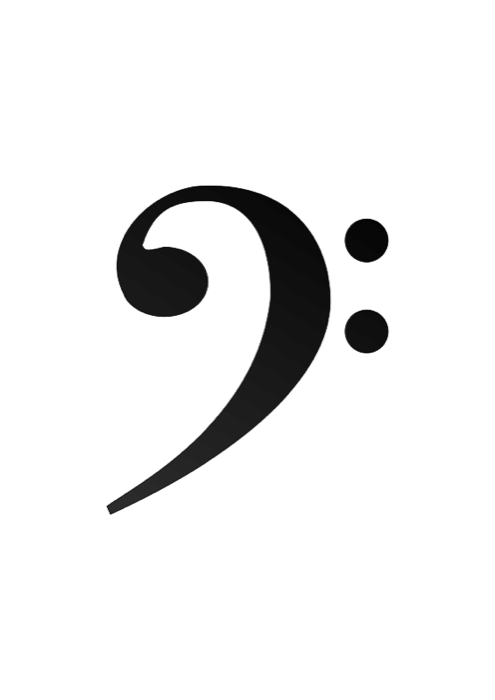 